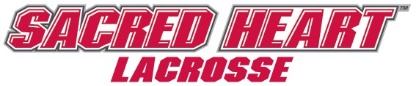 Pioneer Summer Lacrosse CampWe are pleased to announce that Sacred Heart University will once again host a Nike Lacrosse Camp in 2017! Located in the charming Town of Fairfield, CT between Stamford and Bridgeport, this camp location is ideal for lacrosse players and teams from CT, NY, NJ, MA, PA, RI, and beyond. Come join SHU Lacrosse Coaches Jon Basti and Mark Miyashita for 3 nights/4 days of focused, intensive training sessions and scrimmages!

At Nike Lacrosse Camps we are committed to helping each camper become a better lacrosse player, and we hope all our participants leave camp having established new friendships and more passion for the game. Over the course of camp, your enthusiasm and self-confidence will grow along with your skills.

Highlights Include:      Complete Skills Camp for Boys Ages 6-14 Superior instruction    8:1 camper to instructor on field ratio Daily emphasis on fundamentals, position training, drills and scrimmages       Every camper receives a reversible Nike practice jersey Nike and STX Prizes for outstanding play, sportsmanship and improvement View more details & ratio, dates, & prices.Camp Directors: Jonathan Basti, Head Men’s Lacrosse Coach at Sacred Heart University and Mark Miyashita, Associate Head Coach at Sacred Heart University. For coach’s Bios please go to http://www.sacredheartpioneers.com/sports/m-lacros/index.
Camp Details:
More Important Camp Details A detailed camper registration packet containing check-in location, health/release forms, emergency contact info, and a list of things to bring will be emailed to all registered campers prior to camp. Our health and release forms do not require a doctor's signature and they will be collected on the first day of camp.
DISCOUNTS AVAILABLE!!!!!Team Discount: If five or more campers register together, each camper is eligible for a $25 discount. Please have a team contact reach out directly to the USSC office at 1-800-645-3226 to receive a discount code to identify your group. Campers may then register through the website at their convenience and apply the coupon code during check-out.

Goalie Discount: To ensure each session has enough goalies for drills and scrimmages, all goalies automatically qualify for a special $50 discount. You can call 1-800-645-3226 to receive the goalie discount over the phone or you can indicate that you are eligible for the goalie discount in the “comments” field when registering via our secure website.  Goalie discount cannot be combined with any other discount.